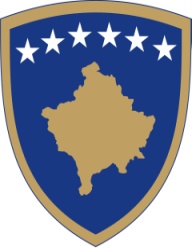 Republika e KosovësRepublika Kosovo-Republic of KosovoKuvendi - Skupština - AssemblyKomisija za ekonomiju, industriju, preduzetništvo i trgovinu (u daljem tekstu: komisija), na osnovu člana 30.2 Poslovnika Skupštine, u skladu sa članom 4. i 5. Uputstvo za upravljanje budžetom parlamentarnih komisija Skupština Republike Kosovo, kao i preporukom radne grupe za nadzor nad sprovođenjem Zakona o javnim preduzećima (u daljem tekstu: radna grupa), od 26.3.2024, donela je sledeći:POZIV ZA ANGAŽOVANJE STRUČNJAKA Pozivaju se svi stručnjaci iz oblasti ekonomije, pravosuđa, revizije, javnih finansija, po mogućnosti sa iskustvom u javnim preduzećima, da se prijave za angažovanje u svojstvu eksperta  za radnu grupu za nadzor nad sprovođenjem Zakona o javnim preduzećima.Angažovani stručnjak će raditi sa radnom grupom u njenim aktivnostima i izradi analiza i konačnog izveštaja sa preporukama i biće nadoknađeni na osnovu Uputstva  za upravljanje budžetom parlamentarnih komisija Skupštine Republike Kosovo..Kako se prijaviti?Da biste izrazili svoje interesovanje, treba da nam pošaljete:Detaljnu biografiju, sa naglaskom na vaše obaveze u relevantnoj oblasti primeneDokaz o radnom iskustvu;Izražavanje interesa koji opisuje kako će angažman ispuniti kriterijume odabira.Sva dokumenta moraju biti poslata putem e-maila na adresu armend.ademaj@assembli-kosova.org  kao i fizička dostava na adresu: Skupština Republike Kosovo, ul. Majka Tereza“ 10000 Priština, sa zvanjem „Stručnjak za radnu grupu za nadzor nad sprovođenjem Zakona o javnim preduzećima“, najkasnije do 19. aprila 2024. godine u 16.00 časova.